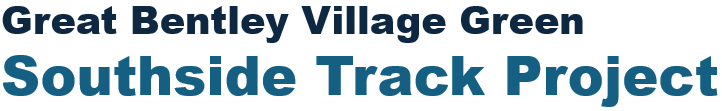 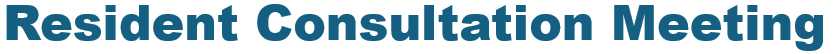 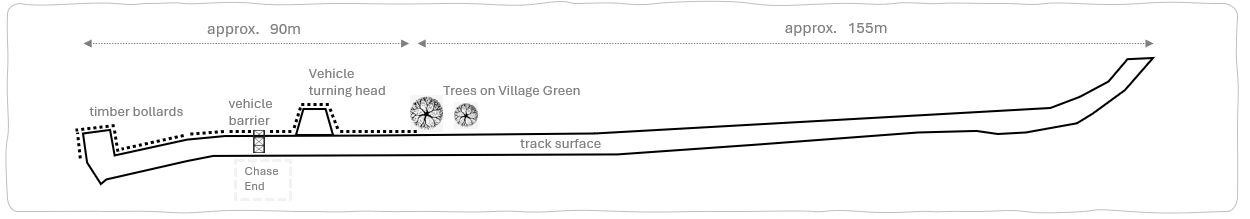 Wednesday 21st February 202407:00 pm Great Bentley Village Hall 